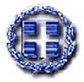 ΕΛΛΗΝΙΚΗ ΔΗΜΟΚΡΑΤΙΑΝΟΜΟΣ ΜΑΓΝΗΣΙΑΣΔΗΜΟΣ ΖΑΓΟΡΑΣ - ΜΟΥΡΕΣΙΟΥΑ Ν Α Κ Ο Ι Ν Ω Σ Η Καλούνται οι καταστηματάρχες που κάνουν χρήση πλατειών – προσόψεις καταστημάτων τους – σε πλατείες, κοινοχρήστους χώρους κ.λ.π. του Δήμου, να προσέλθουν έως την 31/03/2022 στο Δημαρχείο στη Ζαγορά ή στην Δημοτική Ενότητα Μουρεσίου στην Τσαγκαράδα ώστε να υποβάλουν την αίτηση με τα ζητηθέντα τετραγωνικά μέτρα προς χρήση προσκομίζοντας απαραιτήτως: Άδεια λειτουργίας καταστήματοςΔημοτική ΕνημερότηταΣκαρίφημα χώρου κατάληψηςΑπόδειξη ταμειακής μηχανήςΑπό τον Δήμο Ζαγοράς -Μουρεσίου